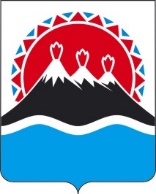 МИНИСТЕРСТВО ФИНАНСОВ КАМЧАТСКОГО КРАЯПРИКАЗг. Петропавловск-КамчатскийВ соответствии с пунктом 5 статьи 136 Бюджетного кодекса Российской ФедерацииПРИКАЗЫВАЮ:1. Утвердить на 2025 год перечни муниципальных образований в Камчатском крае:1) в бюджетах которых доля дотаций из других бюджетов бюджетной системы Российской Федерации (без учета дотаций местным бюджетам, предоставленных в целях содействия достижению и (или) поощрения достижения наилучших значений показателей, в том числе показателей социально-экономического развития муниципальных образований, и (или) поощрения за лучшие практики деятельности органов местного самоуправления) и (или) налоговых доходов по дополнительным нормативам отчислений от налога на доходы физических лиц в размере, не превышающем расчетного объема дотации на выравнивание бюджетной обеспеченности (части расчетного объема дотации), замененной дополнительными нормативами отчислений от налога на доходы физических лиц, в течение двух из трех последних отчетных финансовых лет не превышала 5 процентов доходов местного бюджета, за исключением субвенций и иных межбюджетных трансфертов, предоставляемых на осуществление части полномочий по решению вопросов местного значения в соответствии с соглашениями, заключенными муниципальным районом и поселениями, согласно приложению 1 к настоящему приказу;2) в бюджетах которых доля дотаций из других бюджетов бюджетной системы Российской Федерации (без учета дотаций местным бюджетам, предоставленных в целях содействия достижению и (или) поощрения достижения наилучших значений показателей, в том числе показателей социально-экономического развития муниципальных образований, и (или) поощрения за лучшие практики деятельности органов местного самоуправления) и (или) налоговых доходов по дополнительным нормативам отчислений в размере, не превышающем расчетного объема дотации на выравнивание бюджетной обеспеченности (части расчетного объема дотации), замененной дополнительными нормативами отчислений, в течение двух из трех последних отчетных финансовых лет превышала 5 процентов доходов местного бюджета, за исключением субвенций и иных межбюджетных трансфертов, предоставляемых на осуществление части полномочий по решению вопросов местного значения в соответствии с соглашениями, заключенными муниципальным районом и поселениями, согласно приложению 2 к настоящему приказу;3) в бюджетах которых доля дотаций из других бюджетов бюджетной системы Российской Федерации (без учета дотаций местным бюджетам, предоставленных в целях содействия достижению и (или) поощрения достижения наилучших значений показателей, в том числе показателей социально-экономического развития муниципальных образований, и (или) поощрения за лучшие практики деятельности органов местного самоуправления) и (или) налоговых доходов по дополнительным нормативам отчислений в размере, не превышающем расчетного объема дотации на выравнивание бюджетной обеспеченности (части расчетного объема дотации), замененной дополнительными нормативами отчислений, в течение двух из трех последних отчетных финансовых лет превышала 20 процентов доходов местного бюджета, за исключением субвенций и иных межбюджетных трансфертов, предоставляемых на осуществление части полномочий по решению вопросов местного значения в соответствии с соглашениями, заключенными муниципальным районом и поселениями, согласно приложению 3 к настоящему приказу; 4) в бюджетах которых доля дотаций из других бюджетов бюджетной системы Российской Федерации (без учета дотаций местным бюджетам, предоставленных в целях содействия достижению и (или) поощрения достижения наилучших значений показателей, в том числе показателей социально-экономического развития муниципальных образований, и (или) поощрения за лучшие практики деятельности органов местного самоуправления) и (или) налоговых доходов по дополнительным нормативам отчислений в размере, не превышающем расчетного объема дотации на выравнивание бюджетной обеспеченности (части расчетного объема дотации), замененной дополнительными нормативами отчислений, в течение двух из трех последних отчетных финансовых лет превышала 50 процентов объема доходов местного бюджета, за исключением субвенций и иных межбюджетных трансфертов, предоставляемых на осуществление части полномочий по решению вопросов местного значения в соответствии с соглашениями, заключенными муниципальным районом и поселениями, а также в муниципальных образованиях, которые не имеют годовой отчетности об исполнении местного бюджета за один год и более из трех последних отчетных финансовых лет, согласно приложению 4 к настоящему приказу.2. Настоящий приказ вступает в силу после дня его официального опубликования.Перечень муниципальных образований в Камчатском крае, в бюджетах которых доля дотаций из других бюджетов (без учета дотаций местным бюджетам, предоставленных в целях содействия достижению и (или) поощрения достижения наилучших значений показателей, в том числе показателей социально-экономического развития муниципальных образований, и (или) поощрения за лучшие практики деятельности органов местного самоуправления) и (или) налоговых доходов по дополнительным нормативам отчислений от налога на доходы физических лиц в размере, не превышающем расчетного объема дотации на выравнивание бюджетной обеспеченности (части расчетного объема дотации), замененной дополнительными нормативами отчислений от налога на доходы физических лиц, в течение двух из трех последних отчетных финансовых лет не превышала 5 процентов доходов местного бюджета, за исключением субвенций и иных межбюджетных трансфертов, предоставляемых на осуществление части полномочий по решению вопросов местного значения в соответствии с соглашениями, заключенными муниципальным районом и поселениямиЕлизовское городское поселениеПаратунское сельское поселениеОктябрьское городское поселениеКарагинский муниципальный районСельское поселение «село Ивашка»Перечень муниципальных образований в Камчатском крае, в бюджетах которых доля дотаций из других бюджетов бюджетной системы Российской Федерации (без учета дотаций местным бюджетам, предоставленных в целях содействия достижению и (или) поощрения достижения наилучших значений показателей, в том числе показателей социально-экономического развития муниципальных образований, и (или) поощрения за лучшие практики деятельности органов местного самоуправления) и (или) налоговых доходов по дополнительным нормативам отчислений в размере, не превышающем расчетного объема дотации на выравнивание бюджетной обеспеченности (части расчетного объема дотации), замененной дополнительными нормативами отчислений, в течение двух из трех последних отчетных финансовых лет превышала 5 процентов доходов местного бюджета, за исключением субвенций и иных межбюджетных трансфертов, предоставляемых на осуществление части полномочий по решению вопросов местного значения в соответствии с соглашениями, заключенными муниципальным районом и поселениямиПетропавловск-Камчатский городской округЕлизовский муниципальный районВулканное городское поселениеКорякское сельское поселениеНачикинское сельское поселениеНиколаевское сельское поселениеНоволесновское сельское поселениеПионерское сельское поселениеРаздольненское сельское поселениеУсть-Большерецкий муниципальный районОзерновское городское поселениеСоболевский муниципальный районСельское поселение «село Пахачи»Сельское поселение «поселок Оссора»Перечень муниципальных образований в Камчатском крае, в бюджетах которых доля дотаций из других бюджетов бюджетной системы Российской Федерации (без учета дотаций местным бюджетам, предоставленных в целях содействия достижению и (или) поощрения достижения наилучших значений показателей, в том числе показателей социально-экономического развития муниципальных образований, и (или) поощрения за лучшие практики деятельности органов местного самоуправления) и (или) налоговых доходов по дополнительным нормативам отчислений в размере, не превышающем расчетного объема дотации на выравнивание бюджетной обеспеченности (части расчетного объема дотации), замененной дополнительными нормативами отчислений, в течение двух из трех последних отчетных финансовых лет превышала 20 процентов доходов местного бюджета, за исключением субвенций и иных межбюджетных трансфертов, предоставляемых на осуществление части полномочий по решению вопросов местного значения в соответствии с соглашениями, заключенными муниципальным районом и поселениямиНовоавачинское сельское поселениеУсть-Камчатский муниципальный округЗапорожское сельское поселение Усть-Большерецкое сельское поселениеСоболевское сельское поселениеУстьевое сельское поселениеКрутогоровское сельское поселениеМильковский муниципальный округБыстринский муниципальный округВилючинский городской округГородской округ «поселок Палана»Олюторский муниципальный районСельское поселение «село Апука»Пенжинский муниципальный районСельское поселение «село Слаутное»Перечень муниципальных образований в Камчатском крае, в бюджетах которых доля дотаций из других бюджетов бюджетной системы Российской Федерации (без учета дотаций местным бюджетам, предоставленных в целях содействия достижению и (или) поощрения достижения наилучших значений показателей, в том числе показателей социально-экономического развития муниципальных образований, и (или) поощрения за лучшие практики деятельности органов местного самоуправления) и (или) налоговых доходов по дополнительным нормативам отчислений в размере, не превышающем расчетного объема дотации на выравнивание бюджетной обеспеченности (части расчетного объема дотации), замененной дополнительными нормативами отчислений, в течение двух из трех последних отчетных финансовых лет превышала 50 процентов объема доходов местного бюджета, за исключением субвенций и иных межбюджетных трансфертов, предоставляемых на осуществление части полномочий по решению вопросов местного значения в соответствии с соглашениями, заключенными муниципальным районом и поселениями, а также в муниципальных образованиях, которые не имеют годовой отчетности об исполнении местного бюджета за один год и более из трех последних отчетных финансовых летАпачинское сельское поселениеКавалерское сельское поселениеАлеутский муниципальный округСельское поселение «село Тиличики»Сельское поселение «село Вывенка»Сельское поселение «село Хаилино»Сельское поселение «село Средние Пахачи»Сельское поселение «село Ачайваям»Сельское поселение «село Карага»Сельское поселение «село Тымлат»Сельское поселение «село Ильпырское»Тигильский муниципальный округСельское поселение «село Каменское»Сельское поселение «село Манилы»Сельское поселение «село Аянка»Сельское поселение «село Таловка»Об утверждении перечней муниципальных образований в Камчатском крае в соответствии с положениями пункта 5 статьи 136 Бюджетного кодекса Российской ФедерацииИсполняющий обязанности МинистраЛ.В. АлексееваПриложение 1 к приказу                    Министерства финансовКамчатского краяПриложение 1 к приказу                    Министерства финансовКамчатского краяПриложение 1 к приказу                    Министерства финансовКамчатского краяПриложение 1 к приказу                    Министерства финансовКамчатского краяПриложение 1 к приказу                    Министерства финансовКамчатского краяПриложение 1 к приказу                    Министерства финансовКамчатского краяПриложение 1 к приказу                    Министерства финансовКамчатского краяПриложение 1 к приказу                    Министерства финансовКамчатского края от№Приложение 2 к приказу                    Министерства финансовКамчатского краяПриложение 2 к приказу                    Министерства финансовКамчатского краяПриложение 2 к приказу                    Министерства финансовКамчатского краяПриложение 2 к приказу                    Министерства финансовКамчатского краяПриложение 2 к приказу                    Министерства финансовКамчатского краяПриложение 2 к приказу                    Министерства финансовКамчатского краяПриложение 2 к приказу                    Министерства финансовКамчатского краяПриложение 2 к приказу                    Министерства финансовКамчатского края от№Приложение 3 к приказу                    Министерства финансовКамчатского краяПриложение 3 к приказу                    Министерства финансовКамчатского краяПриложение 3 к приказу                    Министерства финансовКамчатского краяПриложение 3 к приказу                    Министерства финансовКамчатского краяПриложение 3 к приказу                    Министерства финансовКамчатского краяПриложение 3 к приказу                    Министерства финансовКамчатского краяПриложение 3 к приказу                    Министерства финансовКамчатского краяПриложение 3 к приказу                    Министерства финансовКамчатского края от№Приложение 4 к приказу                    Министерства финансовКамчатского краяПриложение 4 к приказу                    Министерства финансовКамчатского краяПриложение 4 к приказу                    Министерства финансовКамчатского краяПриложение 4 к приказу                    Министерства финансовКамчатского краяПриложение 4 к приказу                    Министерства финансовКамчатского краяПриложение 4 к приказу                    Министерства финансовКамчатского краяПриложение 4 к приказу                    Министерства финансовКамчатского краяПриложение 4 к приказу                    Министерства финансовКамчатского края от№